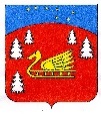 Совет депутатов муниципального образования Красноозерное сельское поселениемуниципального образования Приозерский муниципальный район Ленинградской области.Р Е Ш Е Н И Еот «  13   »   октября  2023 года                         №    195О переименовании администрации МО Красноозерное  сельское поселениеМО Приозерский муниципальный районЛенинградской  областиВ соответствии со ст. 9.1 Федерального закона от 06 октября 2003 года № 131-ФЗ «Об общих принципах организации местного самоуправления в Российской Федерации», областным законом Ленинградской области от 31 марта 2005 года № 21-оз «О наименованиях органов местного самоуправления в Ленинградской области», Уставом Красноозерное сельское поселение Приозерского муниципального района Ленинградской области, Совет депутатов муниципального образования Красноозерное  сельское поселение муниципального образования Приозерский муниципальный район Ленинградской области РЕШИЛ:  1. Переименовать муниципальное казенное учреждение — Администрация муниципального образования Красноозерное сельское поселение муниципального образования Приозерский муниципальный район Ленинградской области в Администрацию Красноозерное сельское поселение Приозерского муниципального района Ленинградской области, с правами юридического лица.2.Установить:— полное наименование юридического лица — Администрация Красноозерное сельское поселение  Приозерского муниципального района Ленинградской области;— сокращенное наименование юридического лица — Администрация Красноозерное сельского поселения— юридический адрес: 188754, Ленинградская область, Приозерский район, деревня Красноозерное , улица Школьная, дом 9а.3. Поручить администрации муниципального образования Красноозерное сельское поселение муниципального образования Приозерский муниципальный район Ленинградской области осуществить организационно-юридические действия, связанные с государственной регистрацией переименования Администрации муниципального образования Красноозерное сельское поселение муниципального образования Приозерский муниципальный район Ленинградской области, в установленном законодательством Российской Федерации порядке.4. Опубликовать данное решение  в средствах  массовой информации и разместить на официальном сайте администрации муниципального образования Красноозерное сельское поселение Приозерского района Ленинградской области /http://krasnoozernoe.ru/5. Настоящее решение вступает в силу с момента его официального опубликования. 6. Контроль за исполнение настоящего решения возложить на постоянную комиссию Совета    депутатов по местному самоуправлению, законности, социальным вопросам, по экономике, бюджету, налогам, муниципальной собственности .                        Глава муниципального образования Красноозерное сельское  поселение                                                          Н-М.И. КаппушевИсполнитель: Залевская И.С.Тел.:8(81379)79-675-16Разослано: дело-2,прокуратура-1,редакция-1.